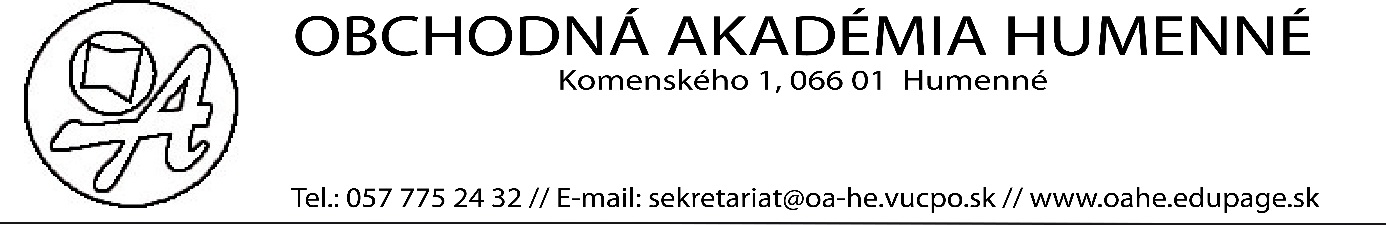 POTVRDENIE O NÁVŠTEVE ŠKOLYMeno ............................................................................................................................................   narodený ( á ) ............................................................. v ..............................................................je v školskom roku  20../20..  žiakom ( žiačkou ) ..................................................... triedy.Toto potvrdenie sa vydáva ako doklad .......................................................................................Humenné .....................                                  POTVRDENIE O NÁVŠTEVE ŠKOLYMeno ............................................................................................................................................   narodený ( á ) ............................................................. v ..............................................................je v školskom roku  20../20..  žiakom ( žiačkou ) ..................................................... triedy.Toto potvrdenie sa vydáva ako doklad .......................................................................................Humenné .....................                                                                     